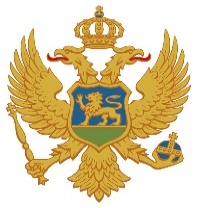 Crna GoraMinistarstvo finansija IZVJEŠTAJ O PRELIMINARNIM NIVOIMA BUDŽETSKOG GOTOVINSKOG DEFICITA, JAVNOG DUGA I NETO ZADUŽENJA ZA 2022. GODINUMart, 2023. godineShodno članu 25 Zakona o budžetu i fiskalnoj odgovornosti, Ministarstvo finansija priprema i objavljuje Izvještaj o preliminarnim nivoima budžetskog gotovinskog suficita, odnosno deficita, javnog duga i neto zaduženja iz člana 20 stav 2 ovog zakona u roku od 90 dana, od isteka fiskalne godine na svojoj internet stranici.Nakon zabilježenog snažnog rasta ekonomske aktivnosti od 13% u 2021. godini, dinamični ekonomski trendovi u Crnoj Gori su nastavljeni i tokom 2022. godine, uprkos negativnim efektima krize rata u Ukrajini. Ubrzana i jaka tražnja, veća poreska disciplina i primjena elektronske fiskalizacije, podržali su snažan ekonomski rast i povoljne makroekonomske trendove, te je prema preliminarnim podacima Uprave za statistiku, u 2022. godini zabilježen realni rast BDP-a od 6,1%.Izvorni prihodi budžeta u 2022. godini iznosili su 2.010,5 mil. € ili 34,7% procijenjenog BDP-a (5.796,8 mil. €), što je u odnosu na planirane Zakonom o izmjenama i dopunama zakona o budžetu za 2022. godinu više za 79,5 mil. € ili 4,1%, dok su u odnosu na naplaćene u 2021. godini veći za 99,1 mil. € ili 5,2%.Rast prihoda u odnosu na 2021. godinu zabilježen je i pored značajnog smanjenja poreskog opterećenja na zarade sprovedenog u sklopu „nove poreske politike“ koja je počela sa primjenom od 01. januara 2022. godine a odnosila se na: ukidanje doprinosa za zdravstveno osiguranje i uvođenje „neoporezivog dijela zarade“ kao i sprovedenih mjera podrške građanima i privredi kroz smanjenje PDV-a na određene proizvode i smanjenje akcize na gorivo kao odgovor na visoku inflaciju uzrokovanu rastom cijena hrane i energenata.Smanjenje prihoda po osnovu navedenog, kompenzovano je rastom prihoda koji su direktno vezani za potrošnju i ostvareni rast ekonomske aktivnosti. Globalni ekonomski trendovi uzrokovani ratnim dejstvima u Ukrajini rezultirali su snažnom inflacijom koja je pogodila i Crnu Goru, što je zajedno sa ostvarenim rastom zarada i drugih primanja, unaprijeđenom poreskom disciplinom i dobrim rezultatima ljetnje turističke sezone dovelo do rekordne naplate Poreza na dodatu vrijednost koji je bio glavni generator rasta prihoda kako u odnosu na prethodnu godinu tako i u odnosu na plan. Pored navedene prihodne kategorije, najveći doprinos rastu prihoda dali su: Porez na dobit pravnih lica i Porez na međunarodnu trgovinu i transakcije.U 2022. godini prihodi od poreza na dodatu vrijednost naplaćeni su u iznosu od 908,0 mil. € ili 15,7% BDP-a, što je za 93,2 mil. € ili 11,4% više od plana a 216,1 mil. € odnosno 31,2% više od naplate ostvarene po ovom osnovu u 2021. godini. U ukupnim prihodima Budžeta prihodi od poreza na dodatu vrijednost na kraju 2022. godine učestvovali su sa čak 45%.Porez na dobit pravnih lica naplaćen je na nivou od 90,2 mil. € ili 1,6% BDP-a, što je za 5,9 mil. € ili 7% više od planiranog. U odnosu na 2021. godinu, ova kategorija poreza zabilježila je rast od 15,5 mil. € ili 20,7% i to kao rezultat ostvarenog rasta ekonomske aktivnosti u 2021. godini ali i unaprijeđene poreske discipline.Porez na međunarodnu trgovinu i transakcije u 2022. godini naplaćen je u iznosu od 40,2 mil. € ili 0,7% BDP-a. U odnosu na prethodnu godinu, ova kategorija prihoda zabilježila je rast od 11,9 mil. € odnosno 42,2% što je rezultat rasta ostvarenog uvoza roba i usluga. U odnosu na plan, prihodi po ovom osnovu veći su za 10,6 mil. € ili 35,6%.Kada su u pitanju neporeski prihodi, prihodi od naknada u 2022. godini ostvareni su u iznosu od 72,7 mil. € ili 1,3% BDP-a što je za 21,7 mil. € odnosno 42,4% više od prethodne godine dok je u odnosu na plan više za 18 mil. € ili 32,9%. Ostvareni rast dominantno je rezultat jednokratne uplate naknada po osnovu aktivnosti istraživanja nafte i gasa kao i veće naplate naknada po osnovu implementacije programa „Ekonomskog državljanstva“.Prihodi od akciza u 2022. godini iznosili su 245,9 mil. €ili 4,2% BDP-a što je za 15,1 mil. € ili 5,8%. manje u odnosu na planirano. Navedeno odstupanje posljedica je primjene Odluke o umanjenju iznosa akcize na promet bezolovnog benzina i gasnih ulja po kojoj je akciza na promet ovih proizvoda od maja mjeseca smanjena za 50%, 40% ili 25% u zavisnosti od kretanja cijena, a u cilju zaštite životnog standarda građana usljed značajnog rasta cijene energenata na tržištu. U poređenju sa prethodnom godinom, prihodi od akciza manji su za 2,8 mil. € ili 1,1%. Smanjenje prihoda usljed primjene Odluke o umanjenju iznosa akcize na promet bezolovnog benzina i gasnih ulja u najvećoj mjeri kompenzovano je rastom prihoda od akciza na duvan i duvanske proizvode, koji su u poređenju sa prethodnom godinom zabilježili rast od 31,6 mil. € ili 52,3%, kao rezultat suzbijanja aktivnosti na nelegalnom tržištu duvana i duvanskih proizvoda.Kao što je prethodno pomenuto, manja naplata prihoda u odnosu na prethodnu godinu ostvarena je kod poreza i doprinosa na zarade usljed uvođenja neoporezivog dijela zarade i ukidanja doprinosa za zdravstveno osiguranje. Osim toga, na nižu naplatu poreza na dohodak, uticalo je i usvajanje Zakona o izmjenama i dopuni zakona o finansiranju lokalne samouprave kojim je povećan procenat ustupljenih prihoda od poreza na dohodak fizičkih lica lokalnim samoupravama kroz istovremeno smanjenje prihoda koji su do tada po ovom osnovu pripadali centralnom budžetu. Izdaci budžeta u 2022. godini iznosili su 2.268,9 mil. € ili 39,1% procijenjenog BDP-a i odnosu na planirane Rebalansom budžeta manji su za 115,4 mil. € ili 4,8%, dok su u odnosu na realizovane u 2021. godini veći za 258,0 mil. € ili 12,8%.U strukturi izdataka budžeta, tekući izdaci ostvareni su na nivou od 923,7 mil. € i manji su za 34,1 mil. € ili 3,6% od planiranih, prvenstveno usljed niže realizacije u okviru Bruto zarada i doprinosa na teret poslodavca, rashoda za materijal i usluge i ostalih izdataka. U odnosu na prethodnu godinu, tekući izdaci veći su za 47,9 mil. € ili 5,5%. Manja realizacija od planirane zabilježena je i u okviru Rezervi u iznosu od 75,0 mil. € odnosno 75%.Najveći rast u odnosu na 2021. godinu zabilježen kod Transfera za socijalnu zaštitu u iznosu od 100,0 mil. € ili 17,6% usljed rasta troškova po osnovu isplate prava iz oblasti socijalne zaštite i penzijskog i invalidskog osiguranja. U okviru tekućeg budžeta i budžeta državnih fondova, rast je zabilježen i kod transfera institucijama, pojedincima, NVO i javnom sektoru u iznosu od 96,5 mil. € ili 37,5% prevashodno usljed potreba dodatnog finansiranja zdravstvenog sistema. Na drugoj strani, kapitalni izdaci realizovani su u iznosu od 240,5 mil. € ili 4,1% BDP-a, što je za 37,2 mil. € ili 13,4% manje od planiranih. U odnosu na prethodnu godinu ova kategorija izdataka veća je za 36,3 mil. € ili 17,8%.Shodno dinamici kretanja budžetskih prihoda i rashoda u 2022. godini, preliminarni gotovinski deficit Centralnog budžeta ostvaren je u iznosu od 258,4 mil. € ili 4,5% procijenjenog BDP-a, što je za 194,8 mil. € ili 43% manje u odnosu na planirani, dok je u odnosu na deficit ostvaren u 2021. godini više za 158,9 mil. €. U 2022. godini ostvaren je primarni budžetski gotovinski deficit u iznosu od 166,4 mil. € ili 2,9% BDP-a. Ukupna nedostajuća sredstva za potrebe finansiranja Budžeta u 2022. godini iznosila su 577,6 mil. € ili 10% BDP-a i ista su finansirana zaduživanjem na domaćem i inostranom tržištu u iznosu od 216,2 mil. € dok je preostali iznos nedostajućih sredstava finansiran korišćenjem depozita.Javni dug u 2022. godiniUkupan bruto javni dug Crne Gore, na dan 31.12.2022. godine, iznosio je 4.102,21 mil. €, odnosno 70,77% BDP-a, dok je neto javni dug (uzimajući u obzir depozite Ministarstva finansija, uključujući i 38.477 unci zlata) na kraju 2022. godine iznosio 3.990,46  mil. €, odnosno 68,84% BDP-a.Javni dug sastoji se od duga centralnog nivoa države tj. državnog duga i duga lokalnih samouprava.Ukupan državni dug (bez depozita), na 31.12.2022. godine, iznosio je 4,026.32 mil. €, ili 69,46% BDP-a, dok je ukupan neto državni dug (uključujući depozite), na kraju 2022. godine, iznosio 3.914,57 mil. € ili 67,53% BDP-a.Grafik 1: Kretanje državnog i javnog duga              	              Grafik 2: Neto državni i javni dugU strukturi državnog duga, dominantno je zastupljen dug prema ino kreditorima, koji je iznosio 3.557,56 mil. €, odnosno 61,37% BDP-a, i čini 88,36% ukupnog  državnog duga, dok je unutrašnji dug, iznosio 468,76  mil. €, odnosno 8,09% BDP-a, što predstavlja 11,6% ukupnog državnog duga.U stanje državnog duga uključen je i dio duga lokalne  samouprave, u iznosu od 38,73 mil. €, po osnovu ugovora za koje je Ministarstvo finansija zaključilo sa međunarodnim kreditorima i dalje proslijedilo opštinama u obliku transfernih zajmova.U odnosu na kraj 2021. godine, došlo je do smanjenja državnog duga u ukupnom iznosu od 63,70 mil. €, što je rezultat smanjenja spoljnjeg duga za 130,92  mil. €, a povećanja domaćeg duga za 67,22 mil. €. Do smanjenja spoljnjeg duga došlo je usljed izmirenja redovnih obaveza po osnovu kreditnih aranžmana zaključenih sa ino kreditorima. Do povećanja domaćeg duga došlo je prije svega usljed zaduženja putem državnih zapisa u iznosu od 39 mil. €, kao i putem novih kreditnih aranžmana sa domaćim komercijalnim bankama u iznosu od 66 mil. €.